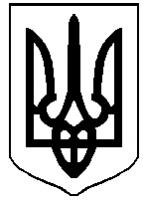 ДЕРГАЧІВСЬКА МІСЬКА РАДАVІI СКЛИКАННЯПОСТІЙНА КОМІСІЯ з політико-правових питань, депутатської діяльності та місцевого самоврядуванняПротокол №2 засідання комісії з політико-правових питань, депутатської діяльності та місцевого самоврядування спільна з Радою голів (протокол засідання Ради  голів №4) Дата проведення: 17.02.2016 року									Час проведення: о 15.00 год.Місце проведення: зала засідань Дергачівської міської ради Присутні члени постійної комісії:Присутня Рада голів:Відсутні члени постійної комісії з політико-правових питань, депутатської діяльності та місцевого самоврядування: Доброскок В.О.,Ємець З.В.Присутні:                                                              Порядок деннийПро обговорення питань № 19-21 проекту порядку денного третьої чергової за порядковим номером черговості сесії Дергачівської міської ради  VІI скликання.            Доповідають: Лисицький О.В., Бондаренко К.І.СЛУХАЛИ: Лисицького О.В., Дергачівського міського голову, який проінформував, що робота засідання комісії проводиться у відповідності до протокольного рішення засідання№1 комісії з політико-правових питань, депутатської діяльності та місцевого самоврядування спільно з Радою голів від 17.12.2015р.СЛУХАЛИ: Бондаренко К.І., секретаря Дергачівської міської ради, яка надала для підписання протокол №1 засідання комісії з політико-правових питань, депутатської діяльності та місцевого самоврядування спільна з Радою голів (протокол засідання Ради  голів №3) від 03.02.2016р.                            ПІДПИСАННЯ ПРОТОКОЛУ Далі проінформувала про обговорення проектів Рішень №19-21 та проектів програм до них. Повідомила, що дані питання розглянуті всіма комісіями. Пропозиції щодо доповнення заходів Програми соціально – економічного та культурного розвитку міста Дергачі на 2016р. узагальнені комісією з питань планування, бюджету та фінансів. Рекомендації  і проектні матеріали надала для вивчення. До програми «Обдарованість» надано рекомендації комісією з гуманітарних питань, охорони здоров’я, соціального захисту населення, забезпечення громадського порядку. Рекомендації  і проектні матеріали надала для вивчення.До програми проведення громадських робіт на території Дергачівської міської ради на 2016 рік пропозицій не надійшло від комісій. Проектні матеріали надала для вивчення.Звернулась до присутніх щодо заперечень, пропозицій, доповнень до запропонованого вище переліку питань проектних пропозицій із проекту порядку денного сесії. 	                           Обговорення вищезазначених питань всіма присутніми на засіданні.ВИСТУПИЛИ: Драган І.Л., Давиденко А.О., Дехтяренко Л.М., Кубицький В.К., Матющенко К.П., ЖуковП.О., які  вказали що зауважень чи пропозицій до проектів рішень № 19-21 та проектів програм соціально – економічного та культурного розвитку міста Дергачі на 2016р, «Обдарованість», проведення громадських робіт на території Дергачівської міської ради на 2016 рік не мають, та запропонували дані питання передати на розгляд чергового пленарного засідання радиГолосували:  за -  6               проти – 0                    УТРИМАЛИСЬ – 0ВИРІШИЛИ: Проекти  рішень № 19-21 та проекти програм соціально – економічного та культурного розвитку міста Дергачі на 2016р, «Обдарованість», проведення громадських робіт на території Дергачівської міської ради на 2016 рік  передати на розгляд чергового пленарного засідання ради. Давиденко А.О.Драган І.Л.Матющенко К.П.голова комісії з питань планування, бюджету та фінансів Дергачівської міської радиКубицький В.К.голова комісії з питань промисловості, транспорту, зв’язку, розвитку підприємницької діяльності, побутового обслуговування населення, торгівлі Дергачівської міської радиДехтяренко Л.М.голова комісії з гуманітарних питань, охорони здоров’я, соціального захисту населення,  забезпечення громадського порядку Дергачівської міської радиЖуков П.О.голова комісії з питань аграрної політики, будівництва, житлово-комунального господарства та екології Дергачівської міської радиЛисицький О.В.-Дергачівський міський головаБондаренко К.І.-секретар Дергачівської міської радиХристенко О.С.Болібок О.В.--заступник Дергачівського міського голови з фінансово-економічних питаньспеціаліст - юристДавиденко А.О.Драган І.Л.Матющенко К.П.Кубицький В.К.Дехтяренко Л.М.Жуков П.О.Головуючий    Бондаренко К.І.